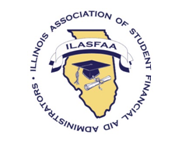 2023-2024The Illinois Association of Student Financial Aid Administrators, Inc.ILASFAA CANDIDATE ACCEPTANCE Name of Candidate:Nathan EatonCandidate is running for the office of: Executive Vice PresidentCandidate’s EDUCATION background -- degree, institution, year (year is optional):Bachelor of Science-HistoryCandidate’s PROFESSIONAL EXPERIENCE (please list current position first):Coordinator of Loans and Student Employment: Illinois State University: October 2021 to Present.Assistant Director of Financial Aid: Methodist College : January 2019 to October 2021Program Assistant for Financial Aid: Heartland Community College: August 2012 to January 2019.Candidate’s PROFESSIONAL ACTIVITIES – years and activities:2022-2023: ILASFAA Southern Regional Coordinator and Co-Chair ILASFAA Conference Facilities2021-2022: ILASFAA Northern Regional Coordinator2020-2021: Co-Chair ILASFAA Conference Program2019-2020: Co-Chair ILASFAA Conference Program2018-2019: ILASFAA Conference Facilities and Conference Program Committee MemberWhat contribution do you envision ILASFAA making to the profession?ILASFAA has and will continue to provide essential trainings and information to our membership to ensure we are up to date and prepared for the challenges of an ever changing financial aid landscape. ILASFAA will continue to offer the ability for members to network and develop relationships with peers so we are able to collaborate and work together as we face these challenges.How would you support financial aid professionals as we move into the future for ILASFAA?If elected as Executive Vice President I would assist the ILASFAA President and Conference Committee Co-Chairs in providing an annual ILASFAA Conference the fits the needs of our membership. This would include providing content for both new and seasoned financial aid professionals and providing support where needed to ensure our membership feels they are being provided a valuable resource by the association.You are the Future of ILASFAA! THANK YOU FOR YOUR PARTICIPATION IN OUR ILASFAA ELECTIONS!PLEASE RETURN your Candidate Acceptance to: Mary Shaw at mshaw18@depaul.edu by Wed, Jan 25, 2023.